Idrætsrådets nyhedsbrev nr. 1 – 2019, januar.Information fra Idrætsrådet
Det er en central opgave for idrætsrådets medlemmer og for administrationen, at Idrætsrådets aktiviteter, beslutninger og holdninger formidles bredt, så interesserede kan følge med i rådets kommende arbejde med de vigtige sager, der er på rådets dagsorden.

Idrætsrådets opgaver er nærmere beskrevet i Bilag 1.Dette er det 1. Nyhedsbrev i 2019.
Først og fremmest ønsker Idrætsrådet byens Idrætsforeninger et rigtig godt og fremgangsrigt Nytår.Rådet indledte året med sit første møde torsdag den 10. januar 2019 med en fyldig og væsentlig dagsorden. 
Husk at I altid kan følge Idrætsrådets arbejde på kommunens hjemmeside, hvor dagsorden og senere referat altid vil fremgå.Arbejdet med den 3. hal

                              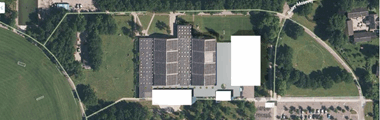 Et væsentligt emne på årets første møde var status på og beslutning om videreførelse af arbejdet med den 3. hal, der forventes indviet i 2021. Arbejdet med den ”3. hal” er også omtalt i Idrætsrådets 2 Nyhedsbreve fra 2018, som kan læses på kommunens hjemmeside.En enig kommunalbestyrelse nedsatte på sit møde den 8. maj 2018 en arbejdsgruppe, der fik til opgave at invitere alle byens borgere samt idræts- og foreningslivet til at komme med input til haludvidelsen. Resultatet af borgerinddragelsesprocessen skulle, sammen med Idrætsrådets vision for faciliteter, danne afsæt for den indledende planlægning af selve haludvidelsen. Arbejdet startede med et velbesøgt borgermøde på stadion den 27. september 2018. Alle fik lejlighed til kommentere, såvel skriftligt som mundtligt. Arbejdsgruppen har siden arbejdet videre og besøgt et antal haller for at få inspiration. På Rådets møde den 10. januar behandledes resultatet af arbejdsgruppens arbejde; Et såkaldt Værdi- og funktionsprogram for haludvidelsen.Rådet kvitterede for arbejdsgruppens arbejde ved i enighed at tiltræde Værdi- og funktionsprogrammet, der nu skal videre i den politiske proces med behandling i Kultur- og Fritidsudvalget,  Miljø- og Byudvalget, Økonomiudvalget og Kommunalbestyrelsen.  Med programmet er der skabt grundlag for at overgive ønskerne til byggeriet til det firma, der måtte komme til at stå for arbejdet med opførelsen af hallen.
Rådet besluttede, at de 3 foreningsrepræsentanter, der var med i nævnte arbejdsgruppe, forelægger Værdi- og Funktionsprogrammet på mødet i Kultur- og fritidsudvalgets møde i februar, hvor sagen skal behandles.

Fordeling af elitetilskud
Rådet fik på mødet den 10. januar forelagt de indkomne ansøgninger om elitetilskud. Rådet tildeler årligt elitetilskud ud fra en samlet pulje på 71.000. De ansøgere, der er kommet i betragtning får snarest meddelelse herom.Evaluering af Ungdoms- og Idrætslederfesten 9. november 2018
Idrætsrådet drøfte forløbet af Ungdoms- og Idrætslederfesten og takkede i den forbindelse Stadion for en god fest.Velkommen til 2 nye Idrætsforeninger Albertslund
Idrætsrådet har til opgave at godkende ansøgninger fra nye idrætsforeninger i henhold til Folkeoplysningslovens bestemmelser.Der var ansøgninger fra 2 foreninger, der søgte kommunal godkendelse, og som begge blev godkendt.

Velkommen til foreningen ”FC Bum Bum” og ”Aften Stavene”, der nu har ret til at ansøge om lokaler og fra 2020 ansøge om medlemstilskud.Idrætsrådets Initiativpulje
Idrætsrådet fastlagde på mødet den 10. januar de kriterier, der skal danne grundlag for vurdering af kommende ansøgninger til puljen, der er på 150.000,- kr.
Puljen støtter nye initiativer, som kan udvikle idrætslivet i byen med det mål, at borgerne får et aktivt idrætsliv og at fastholde idrætsudøvere i foreningerne.Initiativer, der kan komme i betragtning er er følgende:Udvikling af nye (forenings)tilbudAktiviteter for særlige målgrupperSamarbejde foreningerne imellem, eller samarbejde med eksterne parter, som f.eks. skoler, boligforeninger m.v.Ansøgninger, der indeholder initiativer for børn og unge prioriteres højest og graden af ansøgers egenfinansiering indgår i vurderingen af initiativet.Der gives ikke tilskud til:Færdige projekter og allerede foretagne investeringer Rene elitesatsningerSportsrejser og træningslejreInventarEndelig gives der kun tilskud til redskaber og rekvisitter, som er direkte knyttet til en ny aktivitet.

Yderligere punkter på mødet den 10. januar
Møder
Idrætsrådet holder møder følgende datoer: 11. marts, 4. juni, 3. oktober og 5. december.
Høring
Rådet afgav en høringssvar til Politik for fællesskab, medborgerskab og ligeværdig deltagelse”. 
Idrætsrådet hilser politikken velkommen, idet rådet pointerer vigtigheden af at nye initiativer og fællesskaber støttes og prioriteres med respekt for allerede eksisterende fællesskaber og foreninger.

Generel orientering

Medlemstilskud
Medlemstilskud vil blive udbetalt til foreningerne medio februar.Temaaften den 20. marts om forebyggelse af overgreb på børn
Idrætsrådet opfordrer til, at foreninger, der arbejder med børn sender repræsentanter til temaaftenen om forebyggelse af overgreb på børn. Invitationen er udsendt på webbook til alle foreninger.Tilmeldingsfristen er 4. marts

Foreningskalender 2019
Foreningskalenderen for 2019 er udsendt til Idrætsforeningerne den 18. januar 2019.
Kalenderen indeholder oplysninger om bl.a. udbetaling af medlemstilskud, tamaaftener, frister for indstilling af Årets ildsjæl, Mesterskabsprismodtagere, årets forening,
frister for diverse indberetninger samt at Ungdoms- og Idrætslederfesten 2019 afholdes den 8. november. Ved festen hyldes Årets ildsjæl, Årets forening samt mesterskabsprismodtagere.Kalenderen vedlægges som bilag 2De bedste hilsner på Idrætsrådets vegne
Jørn JensbyIdrætsrådets medlemmer:
Formand Jørn Jensby (A)
Hediye Temiz (B)
Henrik Hertz (C) 
Brian Palmund (V) 

Hans-Carl Evers Hansen (BS72) 
Lasse Wilson (Albertslund Rideklub) 
Anders Fabild (HIC) 
Jonas Felbo-Kolding (AIF Tennis) 
Dorthe Johansen (AIF Håndbold)

Forvaltningen:
Ole Lindholdt, Idrætsdirektør i Albertslund Kommune
Julie Kvetny Jakobsen, Udviklingskonsulent og Sekretær for Idrætsrådet.      					        Bilag 1Arbejdsgrundlag for Idrætsrådet i Albertslund Kommune.Arbejdsgrundlag for Idrætsrådet i Albertslund Kommune.Dette er arbejdsgrundlaget for Idrætsrådet i Albertslund Kommune.Arbejdsgrundlaget skitserer rollefordeling og opgaver før, under og efter deenkelte møder. Samtidig præciserer arbejdsgrundlaget rollefordelingen mellemde valgte idrætsrådsmedlemmer og administrationen i Albertslund Kommune.1. Idrætsrådets arbejdsfeltIdrætsrådet i Albertslund Kommune er nedsat som et § 35, stk. 2.-udvalg ihenhold til Folkeoplysningslovens bestemmelser. Nedenfor er Idrætsrådetskompetence i forhold til kommunens generelle styrelsesvedtægt oplistet.BeslutningskompetenceRådet har fra Albertslund Kommunes kommunalbestyrelse fået delegeretselvstændig beslutningskompetence til at uddele rejsetilskud tilidrætsforeninger, administrationstilskud, godkendelse af nye idrætsforeningersamt elitetilskud. Derudover godkender idrætsrådet i samarbejde medfolkeoplysningsudvalget fordeling af midler fra Initiativpuljen og godkenderfordeling af lokaler og udendørsanlæg til kommunens foreninger.HøringsretIdrætsrådet er endvidere høringspart i alle sager, der berører idræt ogbevægelse, både i relation til foreningsidrætten, den selvorganiserede idræt ogidræt i den kommunale drift, f.eks. på daginstitutionsområdet, folkeskolen mv.Idrætsrådet ønsker i særlig grad involvering i forhold til børne- ogundervisningsområdet, sundhed- og forebyggelse og socialområdet.Idrætsrådet er ligeledes høringsberettigede i forhold til budgetspørgsmål, dervedrører idrætten.RådgivningIdrætsrådet er rådgivende i forhold til projekter og arbejder med relation til idrætog bevægelse i alle dele af den kommunale administration.InitiativretIdrætsrådet medlemmer kan selv rejse sager til behandling i Idrætsrådet.Rådets medlemmer skal i det tilfælde rette henvendelse til administration ellerformand.2. Idrætsrådets arbejdsformIdrætsrådet holder mindst fire årlige møder. Møderne forberedes i samarbejdemellem administrationen og formanden.Idrætsrådets dagsorden består af både formelle beslutningspunkter, i forhold tilrådets beslutningskompetence, samt punkter hvor idrætsrådet forventes atdeltage i idéudvikling og kvalificering af igangværende arbejde.3. Idrætsrådets samarbejdsrelationer og kommunikationIdrætsrådet varetager interesserne for alle kommunens idrætsforeninger såvelsom for den selvorganiserede idræt. Derfor har idrætsrådetsbeslutninger og drøftelser interesse, både blandt kommunens foreninger isærdeleshed og borgere i almindelighed. Derfor er det en central opgave foridrætsrådets medlemmer og for administrationen at Idrætsrådet aktiviteter,beslutninger og holdninger formidles bredt.Kommunikation i forbindelse med mødeafviklingFør mødet - Dagsordenen udsendes til idrætsrådets medlemmer senest enuge før hvert møde. Dette giver mulighed for at dagsordenen kan drøftesblandt kommunens foreninger, hvis de foreningsvalgte medlemmer ønsker det.I nogen tilfælde kan enkelte bilag dog efterudsendes til den sædvanligeudvalgsdeadline på 8 dage, hvis det skal passe med den øvrige politiskemødekalender.Efter hvert møde sendes ligeledes en mail med mødets beslutninger, samt linktil referatet.PressemeddelelserI særligt vigtige sager kan det på møderne besluttes, at der skal udarbejdes enmeddelelse til Albertslund Posten eller at der tages kontakt med henblik på at fåskrevet en redaktionel artikel.ForeningsvalgteIdrætsrådets foreningsvalgte medlemmer kan kontakte formandog administrationen for at få sager på dagsorden og/ellerdrøfte andre sager eller problemstillinger i forbindelse med Idrætsrådets.						Bilag 2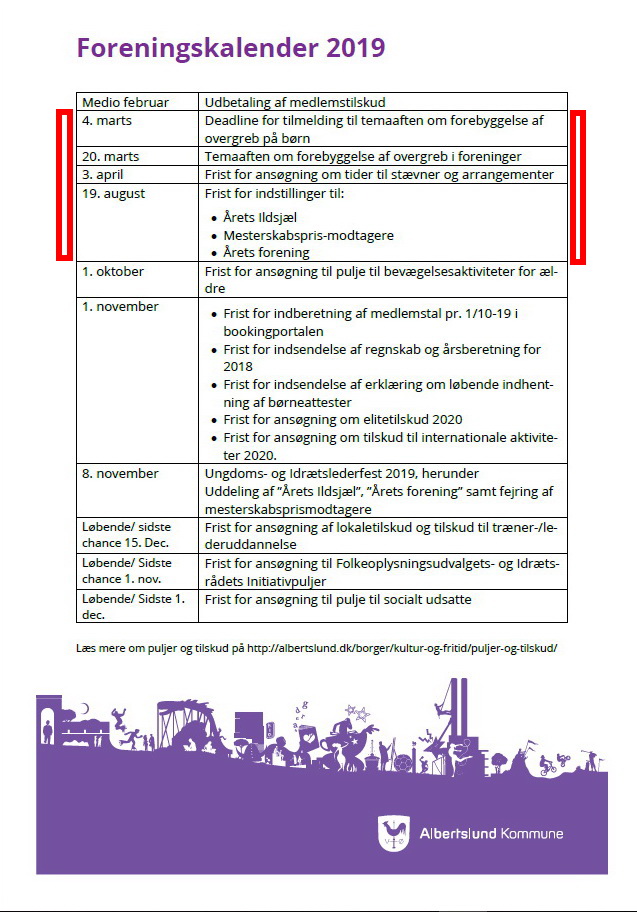 